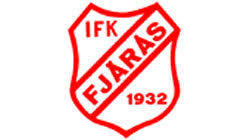 PROTOKOLL ÅRSMÖTE,  IFK FJÄRÅS 2019-02-251.	Ordförande Niklas Nedrén hälsar välkommen och förklarar mötet öppnat.2.	Godkännande av dagordning	Godkändes av mötet.3.	Fråga om mötet utlysts på rätt sättMötet förklarar sig behörigen kallat. 
Information utlagd på hemsidan enligt stadgarna.4.	Fastställande av röstlängd för mötet	Alla närvarande på mötet hade rösträtt.5.	Val av ordförande och sekreterare för mötet	Till ordförande för mötet valdes Niklas Nedrén.	Till sekreterare för mötet valdes Lennart Skarlöv.6.	Val av protokolljusterare och rösträknare	Till justerare valdes Roger Bramfors och Alf Schau.	Till rösträknare valdes Roger Bramfors och Alf Schau.7.	Verksamhetsberättelser för 2018Verksamhetsberättelserna var samlade i ett gemensamt dokument.Huvudstyrelsens verksamhetsberättelse föredrogsÅrsmötet beslutade:
Att godkänna verksamhetsberättelsen.Damsektionens verksamhetsberättelse föredrogsÅrsmötet beslutade:
Att godkänna verksamhetsberättelsen.Herrsektionens verksamhetsberättelse föredrogsÅrsmötet beslutade:
Att godkänna verksamhetsberättelsen.Ungdomssektionens verksamhetsberättelse föredrogsÅrsmötet beslutade:
Att godkänna verksamhetsberättelsen.8.	Resultat- och Balansrapport för 2018Resultat- och Balansrapporten föredrogs av föreningens kassör, Marie Kinderby.
Resultatet för 2018 visar på ett underskott på 78 ksek. En bidragande orsak är att föreningen vid 2 tillfällen under året haft inbrott samt skadegörelse i klubbstugan vilket tyvärr kostat föreningen en del.	Årsmötet beslutade:
	Att godkänna Resultat- och Balansrapporten.9.	Revisorernas berättelse.	Revisorernas berättelse föredrogs.Revisorerna rekommenderade årsmötet bevilja styrelsen ansvarsfrihet för det gångna året.10.	Fråga om ansvarsfrihet för styrelsen.	Årsmötet beslutade:
	Att bevilja styrelsen ansvarsfrihet för det gångna året.11.	Behandling av styrelsens förslag och i rätt tid inkomna motioner.Inga motioner hade inkommit till årsmötet.12.	Fastställande av verksamhetsplan för verksamhetsåret 2019	Årsmötet beslutade:
	Att godkänna verksamhetsplanen.13.	Styrelsens förslag till budget för verksamhetsåret 2019	Årsmötet beslutade:
	Att godkänna budgeten.
14.	Val av styrelseledamöter	Valberedningens förslag med följande personer föredrogs:Styrelsen omval - ett år:Ordförande - Niklas NedrénKassör - Marie KinderbyLedamot (Ordf Herr) - Christer JohanssonStyrelsen nyval - ett år:Ledamot (ordf Dam) - Roger BramforsLedamot (ordf Ungdom) - Johanna DelinStyrelsen omval - två år:Ledamot - Lena PehrssonStyrelsen - inget omval/nyval - sitter ett år till:Ledamot (Vice Ordf) - Hans AnderssonLedamot (Sekreterare) - Lennart SkarlövLedamot (allmän) - Stefan SamuelssonÅrsmötet beslutade:
Att godkänna de av valberedningen föreslagna styrelseledamöterna.15.	Val av revisorer	Valberedningens förslag med följande personer föredrogs:Omval 1 år - Lennart PalmNyval 1 år - Tobias NordefjällÅrsmötet beslutade:
Att godkänna de av valberedningen föreslagna revisorerna.15.	Val av valberedningEfter förslag på mötet valdes Klas Palm (sammankallande), Claes-Erik Eriksson samt Ingemar Andersson till ny valberedning för 2019.15.	Ordet frittMed blommar avtackades Claes-Erik Eriksson för fantastiska 50 år som styrelsemedlem i föreningen. Klas Palm avtackades för 7 år som ordförande och ytterligare ett år som styrelsemedlem. Ann-Britt Samuelsson avtackades också för mångårigt arbete som en av föreningens revisorer.	Lite information om HFF:s årsmöte föredrogs av ordföranden & sekreteraren.16.	Ordföranden avslutar mötet.Niklas Nedrén				Lennart SkarlövOrdförande				SekreterareRoger Bramfors				Alf SchauJusterare				Justerare